1º BACHILLERATO C. TAREA Nº 4   TEMA 12 LA  GUERRA FRÍA.  A ENTREGAR ANTES DEL JUEVES DÍA  30 DE ABRIL DE 2020 SEGÚN INSTRUCCIONES DE PRIMERA TAREADESCANSO POR VACACIONES EN SEMANA DEL 17 AL 26 ABRIL(PROCEDIMIENTO HABITUAL)NOMBRE, APELLIDOS, CURSO Y LETRA  CORREO:   geohistoriasevero2020 @gmail.comNB. CUALQUIER EJERCÍCIO IGUAL A OTRO SERÁ ANULADO SIN ENTRAR QUIEN COPIA A QUIEN.En base a los contenidos del libro, del resumen del propio libro que presenta el profesor y de la presentación en PWP que adjunta el profesor, responda a las siguientes cuestiones breves en un máximo de 3 líneas cada una: Defina que entiende usted por “Guerra fría”Qué países estaban al frente del bloque “comunista” y del  bloque “capitalista”.Cite al menos 4 componentes del bloque capitalista.Cite al menos 4 componentes del bloque comunista.Qué entendemos por la “crisis de los misiles” DE 1961.¿Qué fue el plan “Marshall”?¿Qué fueron la OTAN y el PACTO DE VARSOVIA?.¿Quiénes fueron Gorvachov y Reagan?¿Qué fueron la RFA y la RDA?.¿Qué fue la Perestroika?¿Qué fue el bloqueo de Berlín de 1948-49? Observe el presente mapa de la Guerra fría  y señale los países aliados de EE. UU.  que formaban parte del bloque capitalista por un lado, y por otro lado señale los países aliados con la URSS que formaban parte del bloque comunista.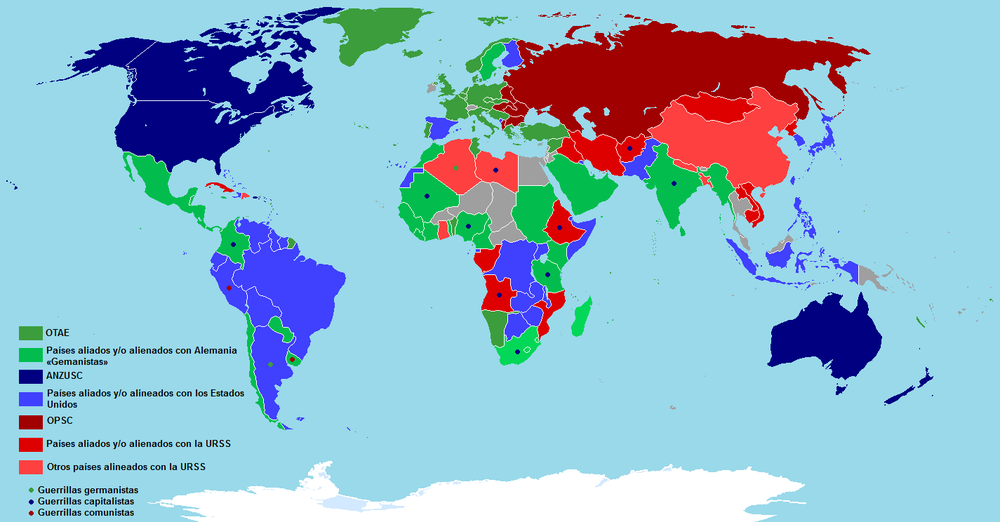 Ordene en un eje cronológico los siguientes acontecimientos relativos a la  Guerra Fría (1948-1989):  Revolución cubana, crisis de los misiles, guerra de Corea, guerra de Vietnam, construcción del muro de Berlín, Revuelta de Praga, Guerra de Afganistán, crisis de Suez, Conferencia de Bandung, Perestroika.